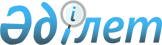 "Қазақтелеком" акционерлік қоғамына қауымдық сервитут белгілеу туралы
					
			Күшін жойған
			
			
		
					Қостанай облысы Қарасу ауданы Шолақашы ауылдық округі әкімінің 2019 жылғы 14 мамырдағы № 1 шешімі. Қостанай облысының Әділет департаментінде 2019 жылғы 15 мамырда № 8436 болып тіркелді. Күші жойылды - Қостанай облысы Қарасу ауданы Шолақашы ауылдық округі әкімінің 2021 жылғы 16 қыркүйектегі № 4 шешімімен
      Ескерту. Күші жойылды - Қостанай облысы Қарасу ауданы Шолақашы ауылдық округі әкімінің 16.09.2021 № 4 шешімімен (алғашқы ресми жарияланған күнінен кейін күнтізбелік он күн өткен соң қолданысқа енгізіледі).
      2003 жылғы 20 маусымдағы Қазақстан Республикасы Жер кодексінің 19-бабына, 69-бабы 4-тармағына, "Қазақстан Республикасындағы жергілікті мемлекеттік басқару және өзін-өзі басқару туралы" 2001 жылғы 23 қаңтардағы Қазақстан Республикасы Заңының 35-бабына сәйкес Қарасу ауданы Шолақашы ауылдық округінің әкімі ШЕШІМ ҚАБЫЛДАДЫ:
      1. "Қазақтелеком" акционерлік қоғамына талшықты-оптикалық байланыс желісін жүргізу мен пайдалану мақсатында Қарасу ауданы Шолақашы ауылдық округі Шолақашы ауылының аумағында орналасқан жалпы көлемі 0,2010 гектар жер учаскесіне қауымдық сервитут белгіленсін.
      2. "Шолақашы ауылдық округі әкімінің аппараты" мемлекеттік мекемесі Қазақстан Республикасының заңнамасында белгіленген тәртіпте:
      1) осы шешімнің аумақтық әділет органында мемлекеттік тіркелуін;
      2) осы шешім мемлекеттік тіркелген күнінен бастап күнтізбелік он күн ішінде оның қазақ және орыс тілдеріндегі қағаз және электрондық түрдегі көшірмесін "Қазақстан Республикасының Заңнама және құқықтық ақпарат институты" шаруашылық жүргізу құқығындағы республикалық мемлекеттік кәсіпорнына ресми жариялау және Қазақстан Республикасы нормативтік құқықтық актілерінің эталондық бақылау банкіне енгізу үшін жіберілуін;
      3) осы шешімді ресми жарияланғанынан кейін Қарасу ауданы әкімдігінің интернет-ресурсында орналастырылуын қамтамасыз етсін.
      3. Осы шешімнің орындалуын бақылауды өзіме қалдырамын.
      4. Осы шешім алғашқы ресми жарияланған күнінен кейін күнтізбелік он күн өткен соң қолданысқа енгізіледі.
					© 2012. Қазақстан Республикасы Әділет министрлігінің «Қазақстан Республикасының Заңнама және құқықтық ақпарат институты» ШЖҚ РМК
				
      Шолақашы
ауылдық округінің әкімі

А. Жүрсіналин
